Summary of Legislation: This bill would require the Department of Health and Mental Hygiene (DOHMH) to establish a program to train doulas and provide doula services to residents of marginalized neighborhoods in all five boroughs at no cost to participants. Such program shall provide for continuing doula care, and include no fewer than 50 doulas. Doulas will be trained in subject matters including, but not limited to, birth equity, trauma-informed care, perinatal mood and anxiety disorders, navigating the hospital environment and support services available to low-income birthing people and their families. Such program shall continue until June 30, 2024, and may continue past that date at the sole discretion of the commissioner, based on factors including but not limited to the public health efficacy of the program and the allocation of sufficient funds. No later than June 30, 2024, the commissioner shall submit to the mayor and the speaker of the council and post online a report on this program. The report shall include, but not be limited to: (i) the number and type of doulas trained through the program; (ii) an overview of topics covered in such doula training; (iii) the number of individuals served by doulas involved in the program; (iv) a list of the zip codes that such individuals live in, provided that such information would not reasonably identify any such individual; (v) an evaluation of the benefits of the program and how such benefits were measured or evaluated; (vi) an overview of challenges or lessons learned from the program, and (vii) recommendations as to whether and how such program should continue or be expanded.Effective Date: This local law takes effect immediately.Fiscal Year In Which Full Fiscal Impact Anticipated: Fiscal 2024Fiscal Impact Statement:Impact on Revenues: It is anticipated that this legislation would not affect revenues.Impact on Expenditures: It is anticipated that there would be no impact on expenditures resulting from the enactment of Proposed Intro. 472-A because the relevant City agencies would utilize existing resources to fulfill the program and reporting requirements.Source of Funds To Cover Estimated Costs: N/ASource of Information: 	New York City Council Finance Division				Mayor’s Office of Management and BudgetEstimate Prepared By: 	 Crilhien R. Francisco, Unit Head, NYC Council Finance Division Estimate Reviewed By:	Eisha Wright, Deputy Director, NYC Council Finance DivisionJonathan Rosenberg, Managing Deputy Director, NYC Council Finance Division Legislative History: The legislation was introduced to the full Council on June 2, 2022 as Intro. 472 and referred to the Committee on Health. The legislation was considered by the Committee on Health at a hearing held on June 29, 2022 and was subsequently amended, and the amended version Proposed Intro. 472-A will be considered by the Health on August 10, 2022. Upon successful vote by the Committee on Health, Proposed Intro. No. 472-A will be submitted to the full Council for a vote on August 11, 2022.Date Prepared: August 5, 2022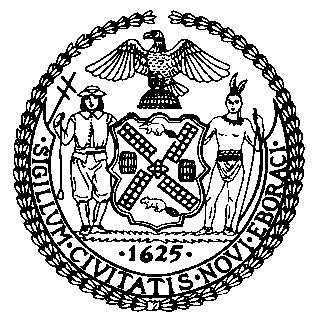 The Council of the City of New YorkFinance DivisionTanisha S. Edwards, Esq., Chief Financial Officer, and Deputy Chief of Staff to the SpeakerFiscal Impact StatementProposed Intro. No:  472-ACommittee: HealthTitle: A Local Law to amend the administrative code of the city of New York, in relation to establishing a program in the department of health and mental hygiene to train doulas and provide doula services to residents in all five boroughsSponsor(S): Council Members Gutiérrez, Louis, Hudson, Hanif, Brooks-Powers, Brewer, Nurse, Ung, Mealy, Velázquez, De La Rosa, Stevens, Menin, Williams, Schulman, Dinowitz, Farías, Sanchez, Richardson Jordan, Cabán, Riley, Avilés, Abreu, Restler, Won, Narcisse, Ayala, Rivera, Marte, and The Speaker (Council Member Adams) (in conjunction with the Brooklyn Borough President)Effective FY23FY Succeeding Effective FY24Full Fiscal Impact FY24Revenues$0$0$0Expenditures$0$0$0Net$0$0$0